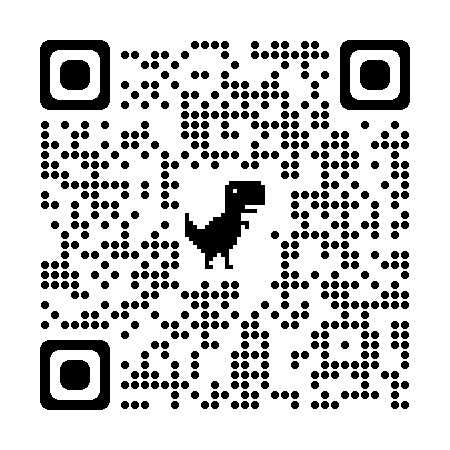 S-N BCT